COUNTY OF ALAMEDAADDENDUM No. 2toRFP No. 902016forComprehensive Medical ServicesAlameda County is committed to reducing environmental impacts across our entire supply chain. 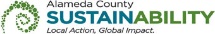 If printing this document, please print only what you need, print double-sided, and use recycled-content paper.The following Section has been modified or revised as shown below.  Changes made to the original RFP document are in bold print and highlighted, and deletions made have a strike through.Page 10 of the RFP, Section E. (SPECIFIC REQUIREMENTS), Item 1.d. is revised as follows:  d.	Sick Call - Inmates shall have access to essential health care services at all times.  At a minimum, a licensed RN and a physician shall be on duty at all times.  Contractor shall conduct sick call examinations.  Contractor shall conduct sick call Monday through Friday, once in the morning and once in the late afternoon.  Sick call shall be held in the medical rooms located in the inmate housing areas of the facility.  Additional sick call hours may be added as required.Page 9 of the Exhibit A – Bid Response Packet, Item 3.d. is revised as follows:  Provide at least two references with titles and contact information, as well as the number of years administering the inmate medical program for each facility.  Please refer to Exhibit A – Bid Response Packet, page 21 for the total references required and Addendum No.2.Page 21 of the Exhibit A – Bid Response Packet, is revised as follows:  REFERENCESInstructions:  On the following pages are the templates that Bidders must use to provide references.  Bidders are to provide a list of five (5) current and five (5) former references.  References must be satisfactory as deemed solely by County.  Services or goods provided by Bidder to the references should have similar scope, volume and requirements to those outlined in these specifications, terms and conditions.Of the five (5) current references being requested, Bbidder must provide a minimum of two (2) references per of a location where comprehensive medical services are currently being provided.Of the five (5) former references being requested, Bbidder must provide a minimum of two (2) references per of a location where comprehensive medical services were provided during or before January 2021.VENDOR BID LIST RFP No. 902016 – Comprehensive Medical ServicesThis RFP Addendum No. 2 is being issued to all vendors on the Vendor Bid List; the following revised vendor bid list includes contact information for each vendor attendee at the Networking/Bidders Conferences.This RFP Addendum has been electronically issued to potential bidders via e-mail.  E-mail addresses used are those in the County’s Small Local Emerging Business (SLEB) Vendor Database or from other sources.  If you have registered or are certified as a SLEB, please ensure that the complete and accurate e-mail address is noted and kept updated in the SLEB Vendor Database.  This RFP Addendum will also be posted on the GSA Contracting Opportunities website located at Alameda County Current Contracting Opportunities.RFP No. 902016 - COMPREHENSIVE MEDICAL CARERFP No. 902016 - COMPREHENSIVE MEDICAL CARERFP No. 902016 - COMPREHENSIVE MEDICAL CARERFP No. 902016 - COMPREHENSIVE MEDICAL CARERFP No. 902016 - COMPREHENSIVE MEDICAL CARERFP No. 902016 - COMPREHENSIVE MEDICAL CARERFP No. 902016 - COMPREHENSIVE MEDICAL CAREBusiness NameContact NamePhoneAddressCityStateEmail  AllStar StaffingRita King( 888 ) 613-81272601 Blanding Ave C254ALAMEDACAcarlsbad@allstarstaffing.com  Asian Health SvcSherry Hirota( 510 ) 986-6837818 Webster StOAKLANDCAshirota@ahschc.orgAdvanced Correctional Healthcare, IncAmanda Miller816-519-4755720 Cool Springs Blivd, Suite 100FranklinTN amanda.miller@advancedch.comAdvanced Correctional Healthcare, IncMatt Shults573-578-1978720 Cool Springs Blivd, Suite 100FranklinTN matt.shults@advancedch.com  Bay Area PL ServicesSalustiano Ribeiro( 415 ) 300-44365700 Martin Luther King Jr Way,#1521OAKLANDCAsalu@bayareapls.comCalifornia Forensic Medical Groupe_sorensen@sbcglobal.netCalifornia Forensic Medical GroupYvonne Maxfield530-312-16652511 Garden Road, Suite A160MontereyCAyvonne@cfmg.comCalifornia Forensic Medical GroupPatrick Turner281-468-93652511 Garden Road, Suite A160MontereyCAPatrick.turner@cmgcos.comCalifornia Forensic Medical GroupLeah Strika530-615-16472511 Garden Road, Suite A160MontereyCAleah.strika@cfmg.comCalifornia Forensic Medical GroupRaymond Herr303-919-83382511 Garden Road, Suite A160MontereyCAray.herr@cmgcos.comCalifornia Forensic Medical GroupKip Hallman858-775-13692511 Garden Road, Suite A160MontereyCAkip.hallman@cmgcos.comCalifornia Forensic Medical GroupElaine Hustedt831-649-89942511 Garden Road, Suite A160MontereyCAelaine@cfmg.comCenturion HealthcareJulie Seder1593 Spring Hill Road, Suite 600ViennaVAjseder@TeamCenturion.comCorizon HealthMichael Miller800-729-0069434 Regency BoulevardShreveportLAmichael.miller@corizonhealth.comCorizon HealthChristopher Bell615-651-3870103 Powell Ct.BrentwoodTN Christopher.Bell@corizonhealth.comCorizon HealthHolly Rawnsley103 Powell Ct.BrentwoodTN Holly.Rawnsley@corizonhealth.comCorrect Care SolutionsKim Chrisite610-909-67981283 Murfreesboro Road, Suite 500NashvilleTN kchristie@ccsks.comCorrect Care SolutionsMelissa Moberly303-501-51601283 Murfreesboro Road, Suite 500NashvilleTN mmoberly@correctcaresolutions.comCorrect Care SolutionsStan Wofford316-293-93731283 Murfreesboro Road, Suite 500NashvilleTN swofford@correctcaresolutions.comCorrect Care SolutionsJune Crawford615-815-27741283 Murfreesboro Road, Suite 500NashvilleTN jcrawford@correctcaresolutions.com  Comprehensive CorrectionalHarold Orr( 510 ) 521-96021150 Ballena Blvd., Suite 200ALAMEDACAharold.orr@corizonhealth.com  Concentra Medical CentersJoe Hittner( 510 ) 465-9810384 Embarcadero West, 3rd Fl.OAKLANDCAjoe_hittner@concentra.com  Concentra Medical CentersKristopher James( 510 ) 351-35532587 Merced St.SAN LEANDROCAkris_james@concentra.com  Elliot WagnerElliot Wagner( 510 ) 382-14502939 Summit St., #103OAKLANDCAelwag@aol.com  Emeryville Occupational Medical Center, Inc.Steven Gest( 510 ) 653-52006001 Shellmound Street, Suite 115EMERYVILLECAdr@emeryvilleoccmed.comGeo Care, Inc.Denise Catalano561-999-7338One Park Place, 621 NW 53rd Street, Suite 700Boca RatonFLprocurement@geocareinc.com  Healthy Communities, IncPastor Raymond E. Lankford( 510 ) 444-96551485 8th StreetOAKLANDCAraymond.lankford@healthycommunities.usHealth Management AssociatesDanielle Lundstrom(214) 314-9093proposals@healthmanagement.com  James A Watson Wellness CenterGenine Turner( 510 ) 444-94605709 Market Street, Suite 1BOAKLANDCAgenineturner@gmail.comKazee Healthcare Information TechnologyRamses Trujillo770-655-9226950 E. Paces Ferry Road, NE, Suite 1810AtlantaGArtrujillo@kazee.us  Medical Management AssociatesCalvin Benton( 510 ) 663-66003300 Webster Street, Suite 900OAKLANDCAcbbenton@workerscompdoc.comMaxor National Pharmacy ServicesRyan Ahern806-324-5464320 South Polk Street, Suite 100AmarillaTXrahern@maxor.comNaphCare, Inc.Katie A. Boyd(205) 406-2219katie.boyd@naphcare.com  Nectar Consulting IncMichele Molitor( 510 ) 731-87251399 Highland Blvd.HAYWARDCAmichele@nectarconsulting.com  Northern California Drug Test.Mersedeh Eghdami( 510 ) 491-578226250 Industrial Blvd., #28HAYWARDCAcdldrugtesting@aol.com  Northern California Drug Test.Mersedeh Eghdami( 510 ) 491-578226250 Industrial Blvd., #28HAYWARDCAcdldrugtesting@aol.com  Ou's Acupuncture & Herb CtrLi Chun Ou( 510 ) 420-04633905 Grand AveOAKLANDCAousacupuncture88@aol.com  Patricia S. SpiveyPatricia S. Spivey( 510 ) 228-76381035 San Pablo AvenueALBANYCAscheving2002@yahoo.comParamount Healthcare Professionals LLCMichelle Johnson(909) 938-36476707 Pine Valley TraceStone MountainGAinfo@parahps.com  Preventive Care PathwaysGenine Turner( 510 ) 444-94605709 Market Street, Suite 1AOAKLANDCAGenineturner@gmail.com  Urban Holistic SolutionsA. Raheemah Nitoto( 510 ) 978-0863227 Orange Street, Suite AOAKLANDCAurbanholisticsolutions@gmail.com  VBS ServicesGary Sheldon( 925 ) 784-05644162 Gulford AvenueLIVERMORECAvbsservices@yahoo.com  Washington Clinic FremontPatti Coffey( 510 ) 608-61742500 Mowry Ave # 212FREMONTCAPatti_Coffey@whhs.comWexford Health Sources, Inc.Wendelyn R. Pekich412-937-8590425 Holiday Drive Foster Plaza TwoPittsburghPAsales@wexfordhealth.comWell PathCJ Whitfield731-441-92031283 Murfreesboro Pike, Suite 500NashvilleTN cjwhitifield@wellpath.usWell PathKip Hallman858-775-13693911 Sorrento Valley Blvd., Suite 130San DiegoCAkhallman@wellpath.usWell PathCarin Kottraba858-805-54291283 Murfreesboro PikeNashvilleTN carin.kottraba@wellpath.usWell PathJennifer Diaz709-204-86703911 Sorrento Valley Blvd., Suite 130San DiegoCAJennifer.diaz@wellpath.usWell PathPatrick Turner281-468-93651283 Murfreesboro PikeNashvilleTN Patrick.turner@wellpath.us